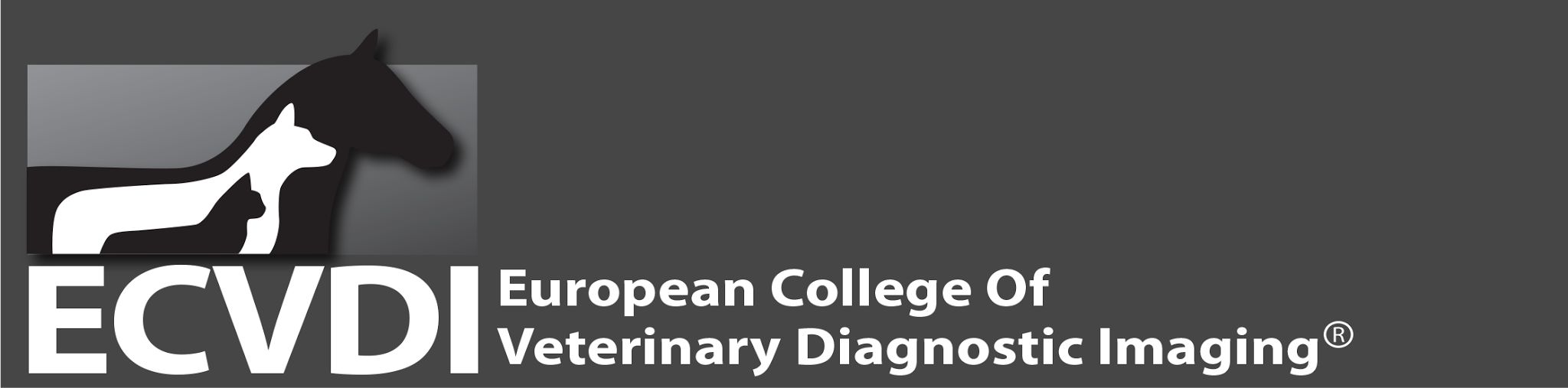 PORTFOLIO FORM: Annual activity form year	1	2	3	4(delete as appropriate leaving your current year visible)Supervisors reportThe supervisor should complete the following report with a score (1-3) for each category and then discuss this with the resident.3 = Resident meets or is above programme requirements2 = Resident is below programme requirements1= Resident’s current level of performance is well below programme requirementsNA = not applicableA marginal score (2) in a category on two consecutive annual assessment forms OR an unsatisfactory score (1) in any category on a single occasion will automatically trigger probation for the resident.Activity log yearComplete parts A and B of the activity log for the year of your training. PLEASE ADD OR DELETE ROWS AS REQUIRED.PART A - General activityThe supervised time is counted in weeks. The training program consists of 132 weeks, of which 120 weeks must be supervised.A 12-month period is composed usually of 52 weeks.If you were on holiday, study, congress/course, sickness, or research time then please enter the number of weeks in the appropriate row in the “Institution” column and leave the rest blank. THESE PERIODS OF TIME ARE NOT COUNTED AS SUPERVISED.Please state the NUMBER of imaging examinations that you have seen in each category. (LAR = large animal radiology, LAU = large animal ultrasound, CT= computed tomography, MRI= magnetic resonance imaging, NM = nuclear medicine, SAR= small animal radiography, SAU= small animal ultrasound).An imaging examination is defined as a study of an anatomical area motivated by a clinical question (e.g., thorax, abdomen, fetlock, stifle, etc.) that results in a diagnostic imaging report that is independently generated by a resident during clinically supervised training. Multiple imaging examinations may be performed on a single patient at one visit.Examples:A dog with a metastasis check thorax radiographs and abdominal ultrasound, would be counted as 2 imaging studies (1 radiology and 1 ultrasound).A CT examination of the head, thorax and abdomen, with specific clinical questions for each of the areas, would be counted as 3 CT imaging studies.A radiography examination of a shoulder joint and a stifle joint that includes a full set of the standard projections of each joint is counted as 2 imaging studies, BUT a screening examination of multiple joints with single or limited projections of each joint (for example pre-purchase or osteochondrosis screening) is counted as one imaging study.NOTE: If you spent time in an external institution other than your parent institution then you must ask the supervisor to complete a supervised externship form. These are available from the website along with further instructions.* Residents enrolled under the large animal track have to spend a minimum of 24 weeks of supervised training in small animal diagnostic imaging.** To Update Field:https://support.microsoft.com/en-gb/office/update-fields-7339a049-cb0d-4d5a-PART B - Additional required trainingPlease summarise any additional training that you have received or participated in during the year. Description- Please describe the additional required training e.g. known case conference rounds/examination preparation rounds, mock examinations, nuclear medicine course, physics course, case presentation to institution, EVDI conference, ACVR conference etc.Checklist:Before sending your annual Activity form to the ECVDI, please check that: Your residency start date is correct Your form has been signed by your supervisor, your residency director and by yourself The dates in the General Activity Table are according to the day, month and year of your      
    residency starting date You have entered the number of weeks spent on comparative species this year, You have verified the calculation of your supervised weeks this year (and included the 
    supervised time spent on comparative species) You have verified the calculation of your unsupervised weeks this yearPLEASE UPLOAD COMPLETED THE FORM TO YOUR PROFILE ON THE ECVDI WEBSITE AND EMAIL to adminecvdi@ecvdi.eu.END. Updated personal detailsUpdated personal detailsUpdated personal detailsUpdated personal detailsLast name (family name)First nameAddressCityPostcodeCountryPhone numbers (include country and area code)WorkHomeMobile/CellPhone numbers (include country and area code)Email address 1Email address 2Residency programme locationProgramme director nameProgramme director email addressSupervisor nameSupervisor email addressStatus updateStatus updateDate you started the residency programmeNumber of supervised weeks completed in training programmeYear you intend to sit the theory section of the examYear you intend to sit the practical section of the examPlease give a brief statement on the progress of your publications and presentations at meetings1st author publication2nd publication as first or co-authorOral presentation at a national or international veterinary conferencePresentation at an academic meeting of your own institutionPlease give a brief statement of progress on your confirmed case diary (include number of cases)Area of performanceScore (1-3)Clinical abilitiesDemonstrates appropriate technical skillsConducts contrast procedures competentlyQuality of radiographic interpretation in relation to stage of trainingAble to build a prioritized differential diagnosis based on clinical and imaging findingsAble to advise on appropriate imaging procedures in relation to patient conditionManages case flow in an efficient mannerInteracts with residents/faculty in other clinical specialties effectivelyAble to handle emergenciesKnowledgeDemonstrates understanding of basic science relevant to imaging and clinical medicine.Familiarity with and understanding of relevant veterinary and human radiology literature. Demonstrates growth in knowledge baseDemonstrates ability to critically evaluate quality of newly reported information in the literatureInterpersonal skills and professional conductCommunicates effectively with faculty, residents, students, staff and referring veterinariansDemonstrates enthusiasm and willingness to workDemonstrates judgment, maturity, and professionalismAccepts responsibilityAccepts professional criticismSupports a "team effort"Arrives on time Participates in roundsTeaching abilityDemonstrates both an ability and an interest in teaching during clinics and student roundsShares knowledge with other residents and faculty Research and other academic pursuitsMaintains appropriate progress on research and other writing projectsAttends pertinent hospital conferences and required coursesAttends national and international imaging meetingsAdditional comments from supervisor:Additional comments from supervisor:Areas of positive performance and recognition:Areas of positive performance and recognition:Specific areas where improvement is needed:Specific areas where improvement is needed:Action Plan:Action Plan:RESIDENT: Confirm as resident that you have seen and approved the content of this reportName and SIGNATUREDateRESIDENT: Confirm as resident that you have seen and approved the content of this reportName and SIGNATUREDateSUPERVISOR: Confirm as supervisor that you have discussed the content of this report with the residentName and SIGNATUREDateSUPERVISOR: Confirm as supervisor that you have discussed the content of this report with the residentName and SIGNATUREDateDIRECTOR: Confirm as supervisor that you have discussed the content of this report with the residentName and SIGNATUREDateDIRECTOR: Confirm as supervisor that you have discussed the content of this report with the residentName and SIGNATUREDateTime in weeksDates in chronological order(please indicate start and end dates)InstitutionDescription Supervised by / UnsupervisedLARLAUCTMRINMSARSAUSAUOther (e.g. Exotics). Please describeOther (e.g. Exotics). Please describeClinicStudyResearchCongress / CourseHolidaysSicknessExternshipAdd or delete rows as appropriateTotal number of cases seen per modality during this 12-m periodPlease, do not forget to select the row and “Update Field” using F9 **.  The sum will be automatically updatedTotal number of cases seen per modality during this 12-m periodPlease, do not forget to select the row and “Update Field” using F9 **.  The sum will be automatically updatedTotal number of cases seen per modality during this 12-m periodPlease, do not forget to select the row and “Update Field” using F9 **.  The sum will be automatically updatedTotal number of cases seen per modality during this 12-m periodPlease, do not forget to select the row and “Update Field” using F9 **.  The sum will be automatically updatedTotal number of cases seen per modality during this 12-m periodPlease, do not forget to select the row and “Update Field” using F9 **.  The sum will be automatically updated0000000000Total amount of supervised time spent in comparative species*Total amount of supervised time spent in comparative species*Total amount of supervised time spent in comparative species*Total amount of supervised time spent in comparative species*Total amount of supervised time spent in comparative species*Total amount of supervised time spent in comparative species*Total amount of supervised time spent in comparative species*Total amount of supervised time spent in comparative species*Total amount of supervised time spent in comparative species*weeksweeksTotal amount of supervised time during this 12-month period (including comparative species)Total amount of supervised time during this 12-month period (including comparative species)Total amount of supervised time during this 12-month period (including comparative species)Total amount of supervised time during this 12-month period (including comparative species)Total amount of supervised time during this 12-month period (including comparative species)Total amount of supervised time during this 12-month period (including comparative species)Total amount of supervised time during this 12-month period (including comparative species)Total amount of supervised time during this 12-month period (including comparative species)Total amount of supervised time during this 12-month period (including comparative species)weeksweeksTotal amount of unsupervised time during this 12-month period (including holidays)Total amount of unsupervised time during this 12-month period (including holidays)Total amount of unsupervised time during this 12-month period (including holidays)Total amount of unsupervised time during this 12-month period (including holidays)Total amount of unsupervised time during this 12-month period (including holidays)Total amount of unsupervised time during this 12-month period (including holidays)Total amount of unsupervised time during this 12-month period (including holidays)Total amount of unsupervised time during this 12-month period (including holidays)Total amount of unsupervised time during this 12-month period (including holidays)weeksweeksTotal number of weeks for this 12-month period Total number of weeks for this 12-month period Total number of weeks for this 12-month period Total number of weeks for this 12-month period Total number of weeks for this 12-month period Total number of weeks for this 12-month period Total number of weeks for this 12-month period Total number of weeks for this 12-month period Total number of weeks for this 12-month period weeksweeksDescriptionLocationFrequencyTotal number of hours /days during the year